令和2年度第66回全日本大学対抗ウエイトリフティング選手権大会（女子）会場：北九州市　浅生スポーツセンター日時：2020年12月5,6日団体第6位！！！55ｋｇ級　鈴木あみ第7位　S　70　C&J　80　T　150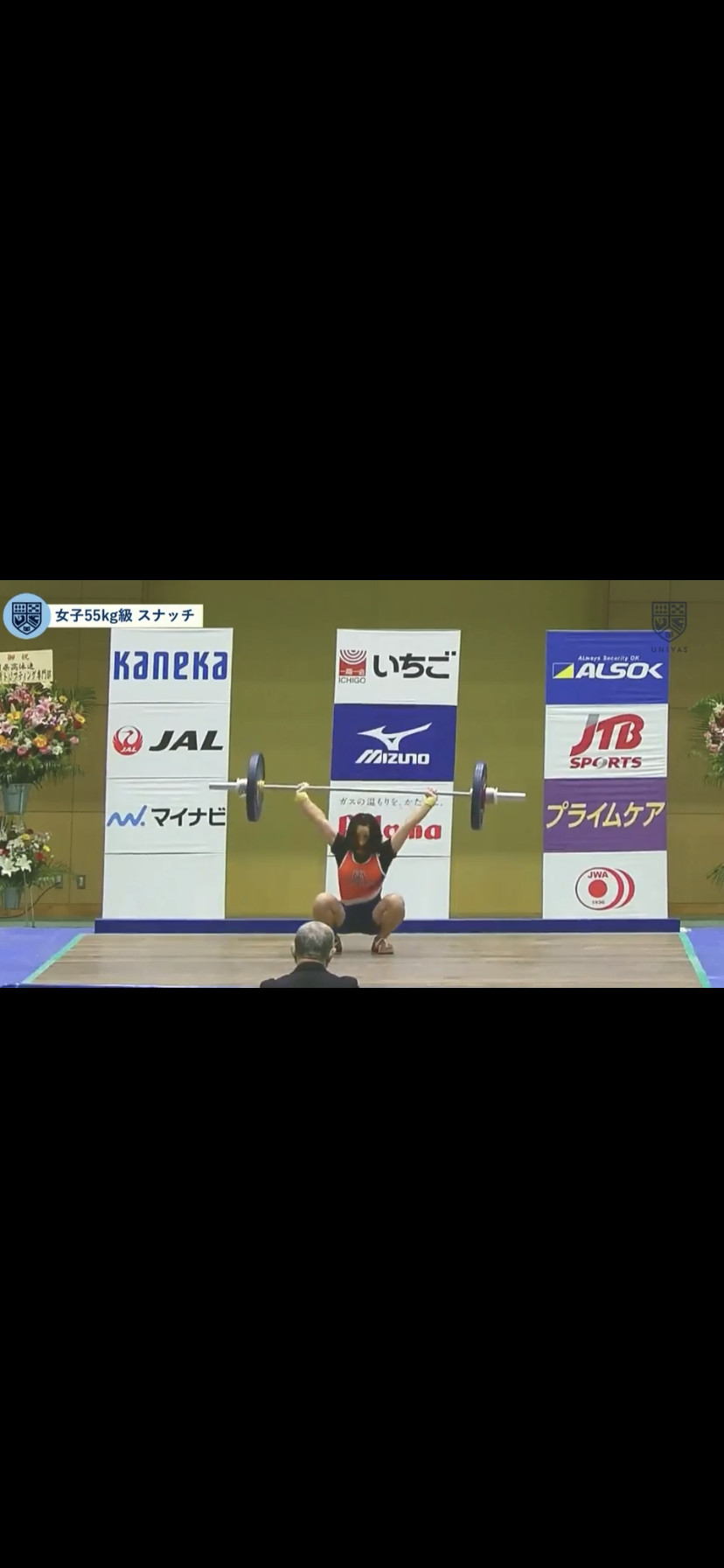 59ｋｇ級　岩見詩第6位　S　74　C&J　88　T　162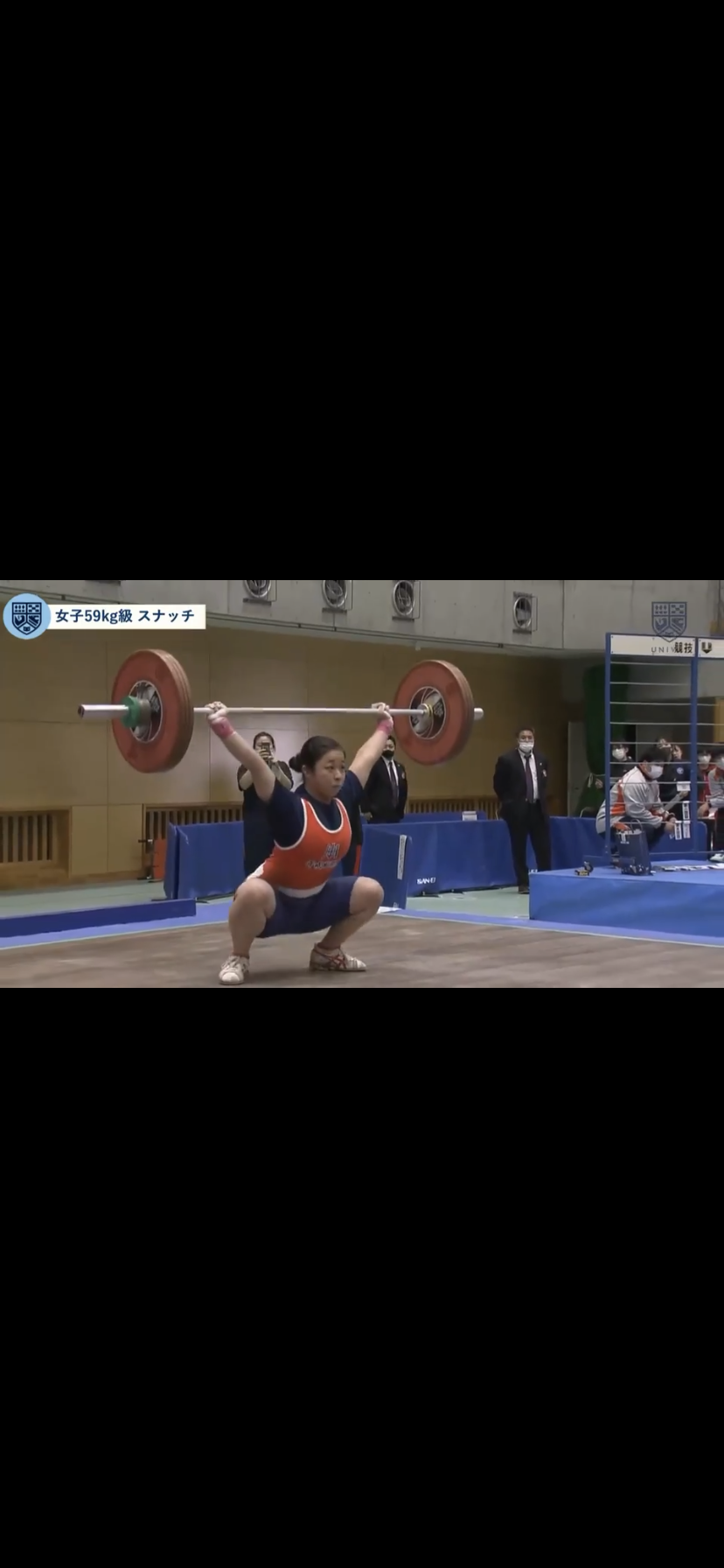 59ｋｇ級　浦崎穂乃花第7位　S　71　C&J　88　T　159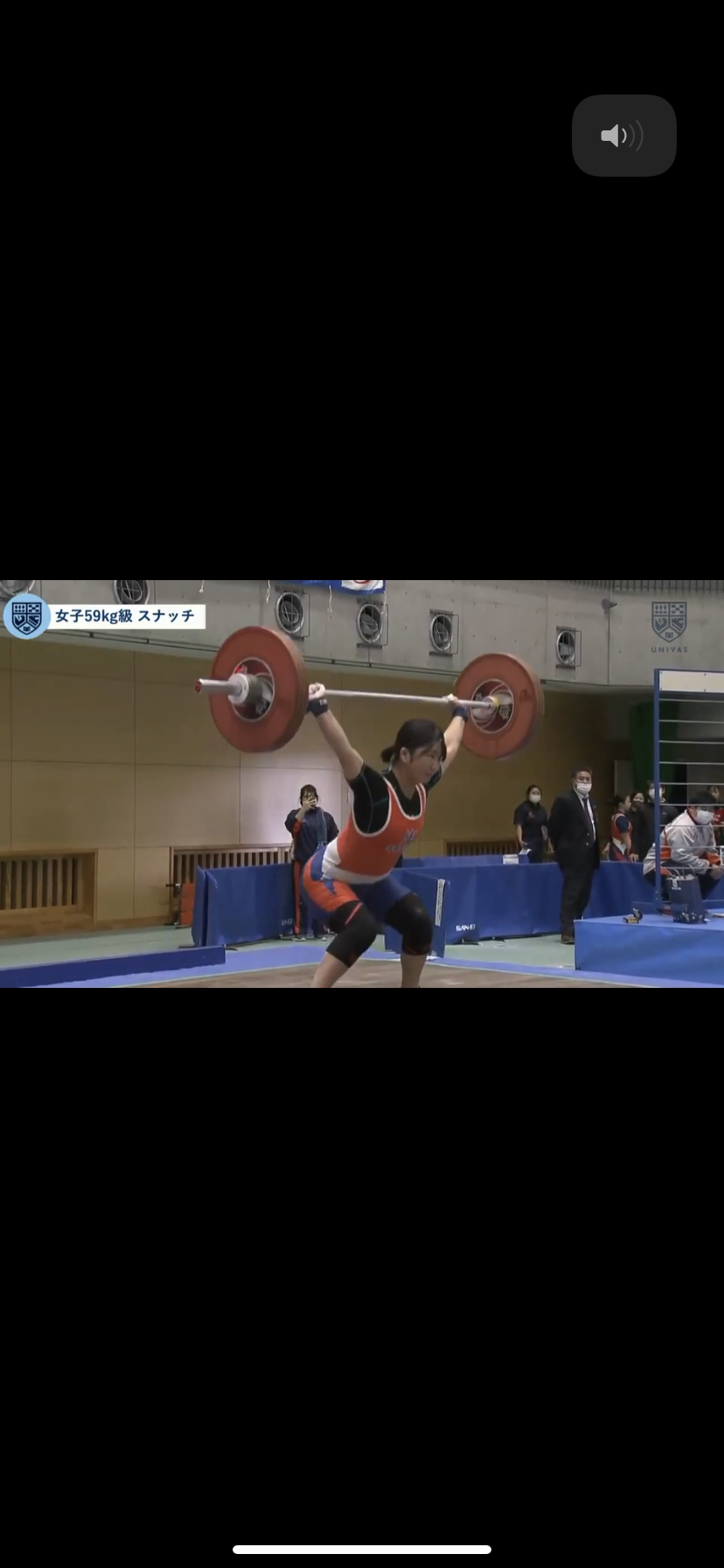 64ｋｇ級　山根緑第3位　S　84　C&J　100　T　184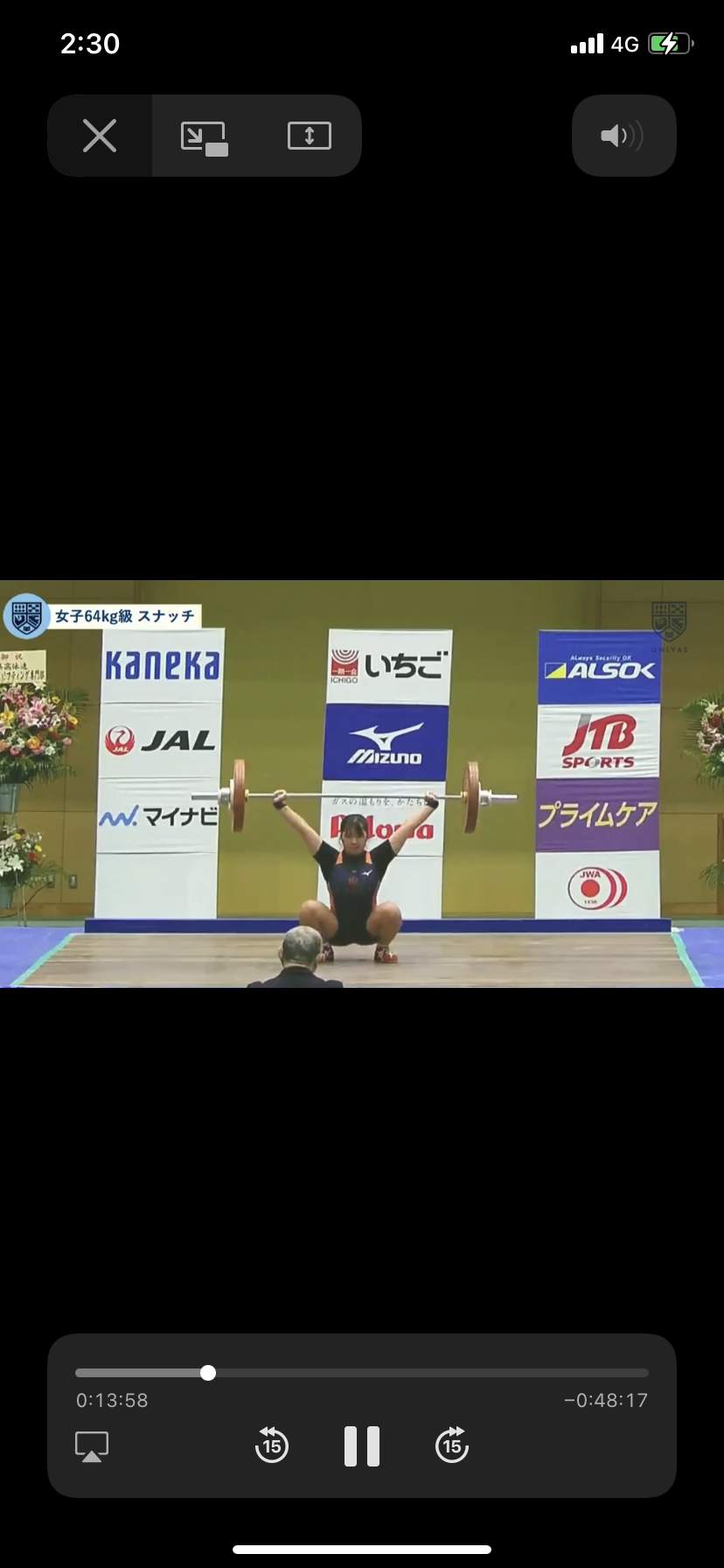 71ｋｇ級　大谷恩美第10位　S　63　C&J　88　T　151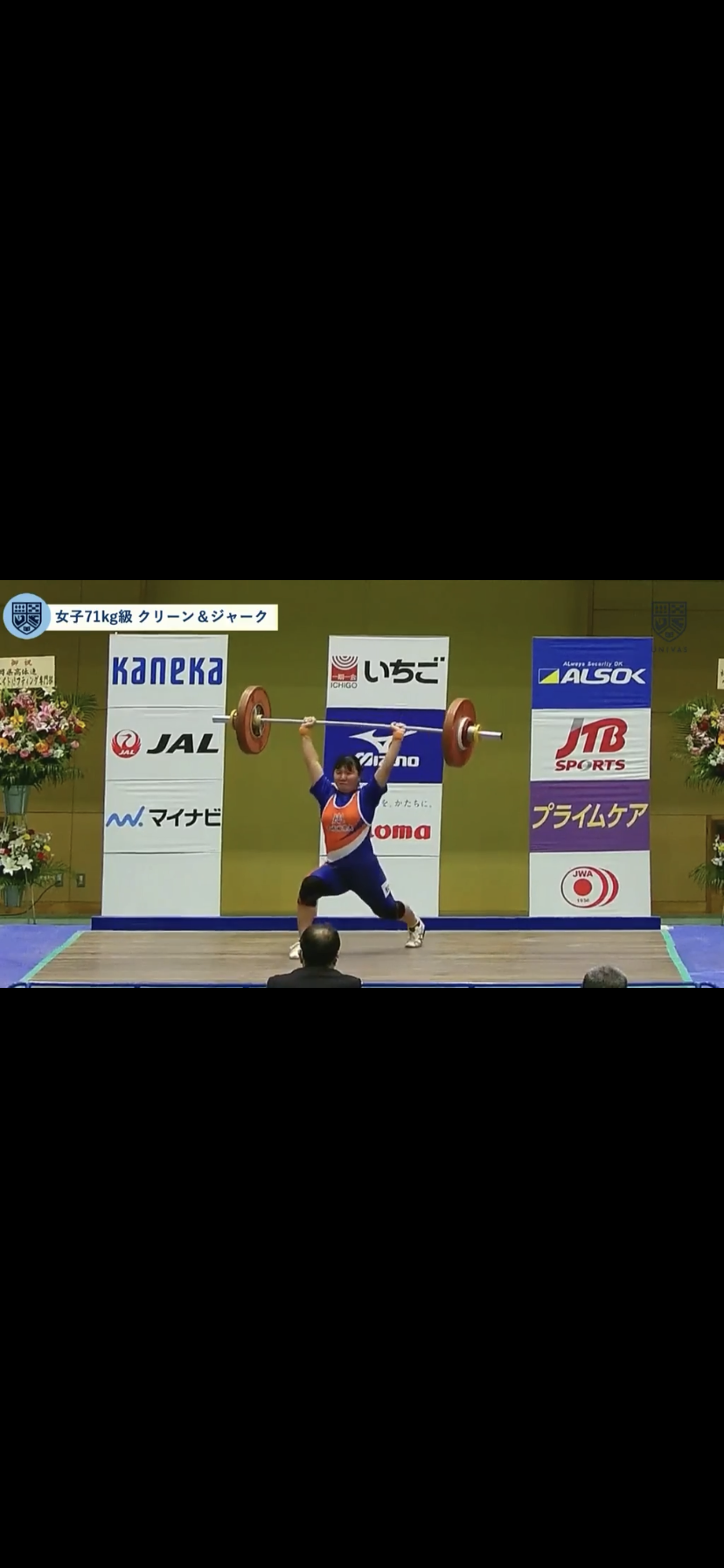 76ｋｇ級　玉那覇留以第6位　S　75　C&J　95　T　170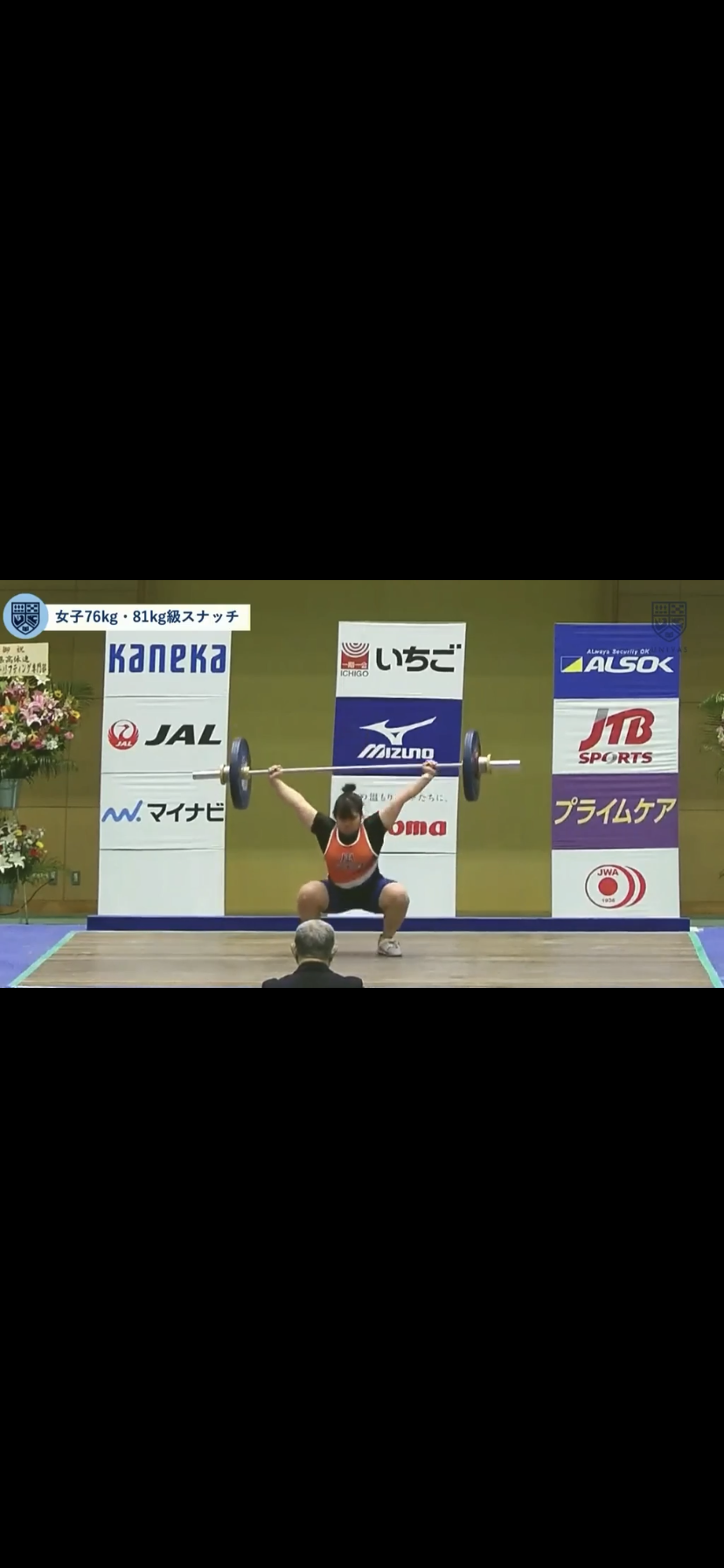 81ｋｇ級　遠藤海歌第4位　S　85　C&J　112　T　197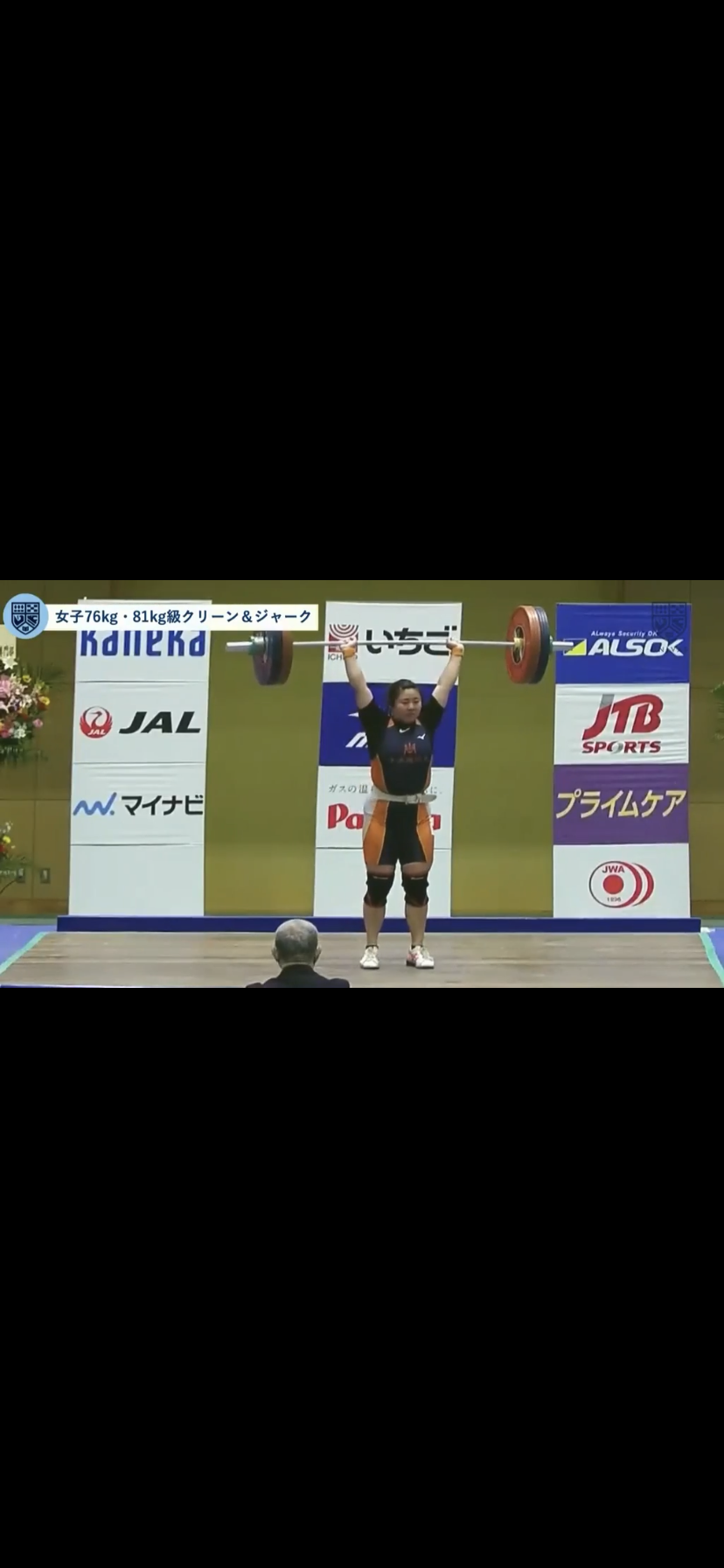 +87ｋｇ級　神戸蓮菜第3位　S　80　C&J　95　T　175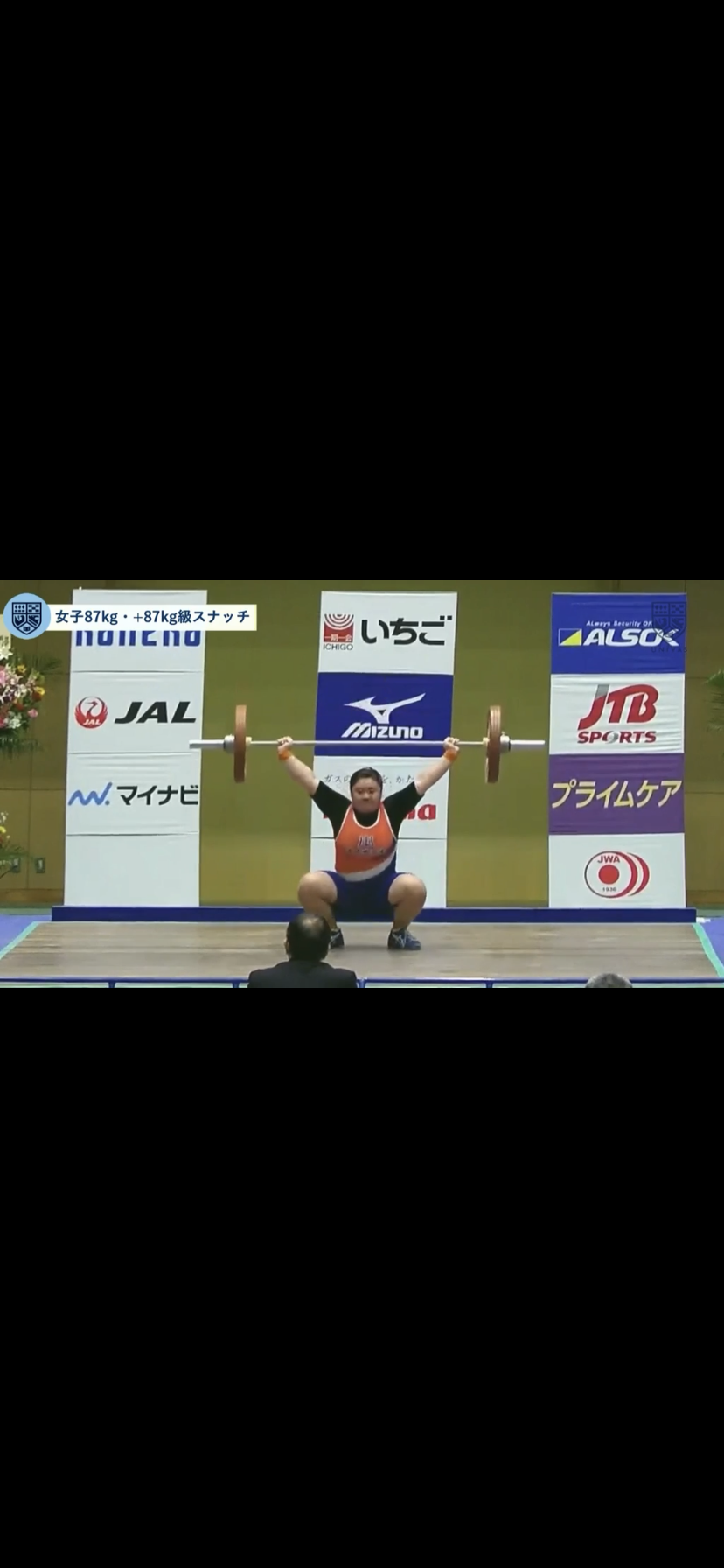 応援ありがとうございました！！